Curriculum Map Cycle A KS2 2022/2023                                     Year 3 and Year 3/4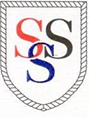 Term 1Term 2Term 3Term 4Term 4Term 5Term 5Term 6Whole SchoolS.M.S.C.Harvest (Spiritual focus) Macmillan Coffee Morning (Social) 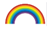 Anti Bullying Week (Social)Children in Need (Moral))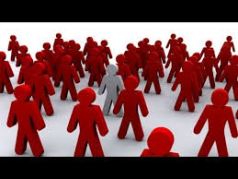 Diwali Enrichment Day  (Spritual) 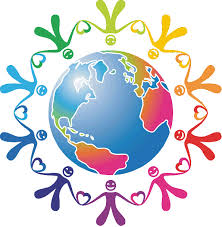 Lent (Spiritual)Fairtrade Fortnight(Moral) 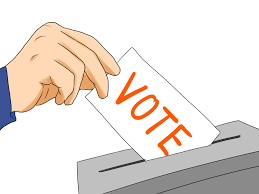 Easter (Spiritual focus and Enrichment day)Easter (Spiritual focus and Enrichment day)British values week 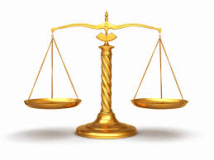 Eid  Enrichment Day(Spiritual) British values week Eid  Enrichment Day(Spiritual) Sports week (social)  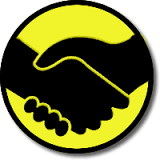 Music/DT event (Social)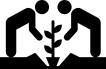 WOW ExperiencesOutdoor Remembrance serviceHarvest ServiceLambrish to visitEgyptian visit – Bolton museum and art galleryEnterprise for the Christmas marketDen building – roots to branches – Forest schoolManchester Youth Orchestra Manchester Youth Orchestra Local church visits ( St Wahlberg’s, The minster)Local church visits ( St Wahlberg’s, The minster)Chester Zoo Rainforests tripEnglishY3 Narrative (Fairy tales) – The Promise by Nicola DaviesTo include a diary entryPoetry based on the PromiseExplanation TextHow to make a mummyY3/4 Narrative - The Tear Thief (Fairy tales) by Carol Ann DuffyTo include a diary entryPoetry based on Tear ThiefY4Narrative ( Fairy tales ) – The Princess and the Pea by Hans Christian AndersenPoetry based on The Princess and the PeaClass Novel :Y3 – The Boy who Grew Dragons – Andy ShepherdY 3 /4 - The Princess Rules by Phillippa GregoryY 4 – How to train your dragon by Cressida CowellY3Narrative (Fables) - the Lion and the mouseNon Chronological report based on EgyptiansY3/4 Narrative (fables) – The Tortoise and the HareNon – chronological report based on the EgyptiansY4 Narrative (fable) - The Fox and the Grapes Non – chronological report based on the EgyptiansClass Novel :Y3 - The Plot of the Pyramid by Terry DeanY3/4 - There’s a Pharoah in our BathY4 – Flat Stanley: The Great Egyptian Grave RobberyY3 Narrative - Stone Girl Bone Girl (story with a theme) by Laurence AnoultVolcano Eruption Poetry – ImageryY3/4 Narrative - Stone Age Boy (story with a theme)– Adventure StoryVolcano Eruption Poetry – ImageryY4 Narrative – Ug: Boy Genius of the Stone Age (story with a theme)Volcano Eruption Poetry – ImageryClass Novel :Y3 – How to wash a Wolley Mammoth - Y3/4- The Stone Age Tales by Terry DeanY4 – King of the cloud forests by Michael MorpurgoY3 Film and playscripts - Alice in WonderlandY3/4 Film and playscripts – The Lion KingYear 4Film and playscripts – The Twits Recount - Newspaper Report - Stone Age Tablet by Andrew Langley Stone Age Class Novel :Y3 – Fantastic Mr Fox by Roald DahlY3/4 - Mary Poppins by P.L TraversY4 – Charlottes Web by E.B. WhiteY3 Film and playscripts - Alice in WonderlandY3/4 Film and playscripts – The Lion KingYear 4Film and playscripts – The Twits Recount - Newspaper Report - Stone Age Tablet by Andrew Langley Stone Age Class Novel :Y3 – Fantastic Mr Fox by Roald DahlY3/4 - Mary Poppins by P.L TraversY4 – Charlottes Web by E.B. WhiteY3 Narrative – (folk tale) - Elephant in the dark by Mina Javaherbin Debate and persuasive letters using Dear Greenpeacebased on deforestation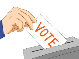 Y3/4 Narrative (Folk tale) - The Tin Forest by Helen WardDebate and persuasive letters– Iceland Advert. Rio Film. Y4Narrative (Folk tale) - The wings of the butterflyDebate and persuasive letters - deforestationClass Novel :Y3 – We are Water Protectors by Carole LindstromY3/4 - The Explorer by Katherine RundellY4 – The Butterfly Lion by Michael MorpurgoY3 Narrative – (folk tale) - Elephant in the dark by Mina Javaherbin Debate and persuasive letters using Dear Greenpeacebased on deforestationY3/4 Narrative (Folk tale) - The Tin Forest by Helen WardDebate and persuasive letters– Iceland Advert. Rio Film. Y4Narrative (Folk tale) - The wings of the butterflyDebate and persuasive letters - deforestationClass Novel :Y3 – We are Water Protectors by Carole LindstromY3/4 - The Explorer by Katherine RundellY4 – The Butterfly Lion by Michael MorpurgoY3 Narrative (novel on a theme) - One day on our blue planet by Ella BaileyClassic poetry – Sights and sounds of the rainforestY3/4  Narrative – There’s a rangtang in my bedroom (novel on a theme) by James SellickClassic poetry - The Spider and Fly - Y4Narrative – The Great Kapok Tree (novel on a theme) by Lynne CherryClassic poetry – The Garden Gang by Simon StoneClass Novel :Y3 – Bill's New Frock by Anne FineY3/4 - The Snow Spider by Jenny NimmoY4 – Bloom by Nicola SkinnerMaths Y3 – Place value, addition and subtractionY3/4 - Place value, addition and subtractionY4 – Place value, addition and subtractionY3 – Addition and Subtraction, Multiplication and DivisionY3/4 - Addition and Subtraction, Multiplication and Division (Y4 ) Measurement – AreaY4 – Measurement- AreaMultiplication and DivisionY3 - Multiplication and Division, Length and PerimeterY3/4 Multiplication and Division, Length and Perimeter Y4 - Multiplication and Division. Length and Perimeter Y3 – Fractions, Mass and CapacityY3/4 – Fractions, Mass and Capacity  Y4 – Fractions, Mass and CapacityY3 – Fractions, Mass and CapacityY3/4 – Fractions, Mass and Capacity  Y4 – Fractions, Mass and CapacityY3 - Fractions, Money and TimeY3/4 Fractions,( Y4 - Decimals) , Money and Time.Y4- Fractions and DecimalsY3 - Fractions, Money and TimeY3/4 Fractions,( Y4 - Decimals) , Money and Time.Y4- Fractions and DecimalsY3 – Shape and statisticsY3/4 Shape and statistics ( Y4 ) position and direction Y4- Shape, Statistics, position and directionWOW writingY3, Y3/4 and Y4 Harvest Poetry to be performed in LKS2 Harvest Assembly Y 3Fables to be read to a Year 1 classY3/4 Fables to be read to a Year 1 and 2 classY4Fables to be read to a Year 2 classY3, Y3/4 and Y4Volcano poem and art exhibition Y3 Puppet theatre of our own playscripts to nurseryY3/4Puppet theatre of our own playscripts to inventorsY4Puppet theatre of our own playscripts to explorersY3 Puppet theatre of our own playscripts to nurseryY3/4Puppet theatre of our own playscripts to inventorsY4Puppet theatre of our own playscripts to explorersY3 Send persuasive letters to GreenpeaceY3/4Send persuasive letters to IcelandY4Send persuasive letters to MPY3 Send persuasive letters to GreenpeaceY3/4Send persuasive letters to IcelandY4Send persuasive letters to MPY3, Y3/4 and Y4Perform their poetry to other LKS2 classesCourageous advocacyLinks to class charityY3- St Catherine’s HospiceLinks to class charityY3- St Catherine’s HospiceLinks to Class CharityY3/4 – Guide Dogs for the Blind Links to Class CharityY3/4 – Guide Dogs for the Blind Links to Class CharityY3/4 – Guide Dogs for the Blind Links to Class CharityY4 -  The NHSLinks to Class CharityY4 -  The NHSLinks to Class CharityY4 -  The NHSScienceAnimals including humans – skeleton and nutrition Animals including humans  - teeth, digestion and food chainsRocks and FossilsPlant - Life Cycles Plant - Life Cycles Plants – part of a plant and its needsPlants – part of a plant and its needsLiving things and their habitats – plants 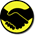 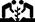 ComputingComputing systems and networks – connecting computersCreating media - animationCreating media –desktop publishingCreating media –desktop publishingData and information – branching databasesProgramming A – Sequence in musicProgramming A – Sequence in musicProgramming B – Events and actionsHistoryAncient Egypt 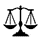 Ancient Egypt Ancient Britain-Stone Age to Iron age Ancient Britain-Stone Age to Iron age Ancient Britain-Stone Age to Iron age Great Plague  Great Plague  Great Plague  Geography Geography of Egypt and the River Nile Geography of Egypt and the River Nile Volcanoes and Earthquakes Volcanoes and Earthquakes Volcanoes and Earthquakes Rainforests 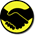 Rainforests Rainforests ArtPortraitsPortraitsEaster – Gethsemane by Simon DeweyEaster – Gethsemane by Simon DeweyEaster – Gethsemane by Simon DeweyHenri Rousseau – Rainforest animalsHenri Rousseau – Rainforest animalsHenri Rousseau – Rainforest animalsDT Fabrics and textiles -  Celebration Hats 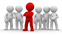  Fabrics and textiles -  Celebration Hats Healthy Sandwich (Food technology) Healthy Sandwich (Food technology) Healthy Sandwich (Food technology) Healthy Sandwich (Food technology) Linkage and levers ( Rainforest diorama) Linkage and levers ( Rainforest diorama) R.E. HinduismWhy is family an important part of Hindu life? ChristianityChristmas- God is with us ChristianityJesus- the man who changed livesWhat kind of world did Jesus want? ChristianityExploring Easter as a story of betrayal and trust Why do Christians call the day Jesus dies Good Friday? ChristianityExploring Easter as a story of betrayal and trust Why do Christians call the day Jesus dies Good Friday? ChristianityAre all Churches the same? Islam – Through Eid input ]ChristianityAre all Churches the same? Islam – Through Eid input ]SikhismHow do Sikhs express their beliefs and values? P.S.H.E. Living in the wider worldRelationshipsMental health and wellbeingLiving in the wider worldLiving in the wider worldMental health and wellbeingMental health and wellbeingRelationships P.E.GymnasticsOAA Trust and TrailsInvasion Games Netball and GymnasticsInvasion games, handball and dance – Rock and RollInvasion Games Rugby and dance - SuperheroesInvasion Games Rugby and dance - SuperheroesAthletics and dance – The Great PlagueAthletics and dance – The Great PlagueTarget / Net wall Games and striking and fielding roundersMusicSongs to accompany a narrative (Songs from musicals)  Songs to accompany a narrative (Songs from musicals)  Volcanoes and Earthquakes – Music for an explosion (Classical composers) Volcanoes and Earthquakes – Music for an explosion (Classical composers) Volcanoes and Earthquakes – Music for an explosion (Classical composers) The Rainforest (Classical composers)The Rainforest (Classical composers)The Rainforest (Classical composers)MFLMo i(All about me)• Greetings• Asking and answeringquestions about nameand age• Numbers 1-8Chansons et jeux (Songs and games) •Traditional songs and games •Numbers 9 - 12 • Responding to simple instructions • Combien deOn fait la fête (Celebrations) • Giving the date •Months of the year •Numbers to 31 •Responding to instructionsOn fait la fête (Celebrations) • Giving the date •Months of the year •Numbers to 31 •Responding to instructionsPortraits (Portraits) •Describing people •Body parts •Colours •Agreement and position of adjectivesLes quatre amis (The four friends) •Animals •Verbs •Listening and responding to stories. Les quatre amis (The four friends) •Animals •Verbs •Listening and responding to stories. Ca pousse (Growing things) •Expressing likes and dislikes •Vegetables •Non-fiction text •Joining in with a familiar text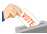 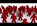 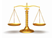 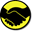 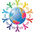 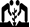 Democracy  Individual liberty    Rule of law     Mutual respectTolerance of those of different faiths & beliefsUse of environmental areaCourageous Advocacy